Winchester Ballet Conservatory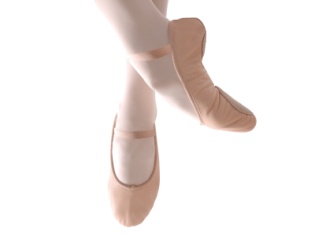 781-721-4808Class Schedule: 2016/2017 Academic Calendar* Optional 3rd class meeting per weekMondayTuesdayWednesdayThursdayFridaySaturday (classes meet once a week)Creative Dance –   Creative movement for 2 ½ year olds combine class on TUES, with ages 4 and 54:30 – 5:0010:30-11:00Pre-Ballet   Ages 4 to 5 ( Pre-K or K)3:30-4:004:30 – 5:151:00-1:45Ballet 1   Ages 6 to 7 ( Grades 1 to 2)3:30 – 4:30Ballet 2A     Age 7 (Grade 2)3:30 – 4:30 (classes meet as noted)Ballet 2B   Ages  8 to 9 ( Grades  2 to 3, meets twice a week)3:30 – 4:303:30 – 4:30Ballet 3A & 3B    (Grades 4 to 5, meets twice a week)4:00-5:304:30-6:00*Ballet 4A   (includes 15 minutes Point work, Spring semester;       meets at least twice a week*)4:00-5:304:30 – 6:00Ballet 5 & 6   (meets at least twice a week*)5:30 – 7:006:00 – 7:30Saturday Morning Master Class    (Ballet 3,4,5 & 6)TBAOther Dance Forms (meet once a week)Jazz & Hiphop   (Ages 6 to 9)4:30 – 5:30Jazz & Hiphop   (Ages 10 and up)5:30 – 6:30Modern Dance   (Ages 9 and up)6:30 – 7:30